 ҠАРАР                                                                       РЕШЕНИЕОтчет о деятельности Совета сельского поселения Трунтаишевский сельсовет муниципального района Альшеевский район Республики Башкортостан в 2021 году        Выслушав выступление главы сельского поселения Трунтаишевский сельсовет муниципального района Альшеевский район, Совет сельского поселения Трунтаишевский сельсовет муниципального района Альшеевский район Республики Башкортостан РЕШИЛ:            1. Информацию о деятельности Совета сельского поселения Трунтаишевский сельсовет муниципального района Альшеевский район Республики Башкортостан за 2021 год принять к сведению.           2. Активизировать и продолжить работу Совета сельского поселения Трунтаишевский сельсовет муниципального района Альшеевский район Республики Башкортостан в 2022 году.	3. Обнародовать настоящее решение в установленном порядке.                     Глава сельского поселения                                     А.С.Гареевс. Трунтаишево«03» марта 2022  г.№  116БАШҠОРТОСТАН РЕСПУБЛИКАҺЫӘЛШӘЙ РАЙОНЫМУНИЦИПАЛЬ РАЙОНЫНЫҢТОРОНТАЙЫШ АУЫЛ СОВЕТЫАУЫЛ БИЛӘМӘҺЕ СОВЕТЫ(БАШҠОРТОСТАН РЕСПУБЛИКАҺЫӘЛШӘЙ РАЙОНЫТОРОНТАЙЫШ АУЫЛ СОВЕТЫ)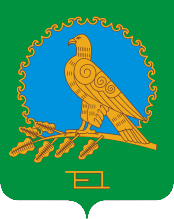 РЕСПУБЛИКА              БАШКОРТОСТАНСОВЕТ СЕЛЬСКОГО ПОСЕЛЕНИЯТРУНТАИШЕВСКИЙ СЕЛЬСОВЕТМУНИЦИПАЛЬНОГО РАЙОНААЛЬШЕЕВСКИЙ РАЙОН(ТРУНТАИШЕВСКИЙ СЕЛЬСОВЕТАЛЬШЕЕВСКОГО  РАЙОНАРЕСПУБЛИКИ БАШКОРТОСТАН)